АДМИНИСТРАЦИЯ ГОРОДА КРАСНОЯРСКАГЛАВНОЕ УПРАВЛЕНИЕ ОБРАЗОВАНИЯ МУНИЦИПАЛЬНОЕ БЮДЖЕТНОЕ ОБЩЕОБРАЗОВАТЕЛЬНОЕ УЧРЕЖДЕНИЕ «ЛИЦЕЙ  № 10»ГОРОД  КРАСНОЯРСКтел/факс 8 (391) 247-56-85                                                                                        E-mail: lyc10@mailkrsk.ruПРИКАЗВ соответствии с  Федеральным законом от 29.12.2012 № 273-Ф3 «Об образовании в Российской Федерации» ПРИКАЗЫВАЮ: Создать в МБОУ Лицее № 10  на 2023-2024 учебный год Штаб по воспитательной работе в составе:Председатель Штаба:Е.Н. Пономарева, директор МБОУ Лицея №10;Члены Штаба: Е.А. Аникина, заместитель директора;А.В. Чарина, педагог-организатор, советник по воспитанию и взаимодействию с общественными организациями;Т.С. Гува, руководитель ШМО классных руководителей;А.И. Серебрякова, педагог - психолог; О.С. Слободян, руководитель ШСМ.2. Утвердить Положение  о Штабе по воспитательной работе в Лицее №10 (приложение 1)3. Контроль исполнениея приказа оставляю за собой.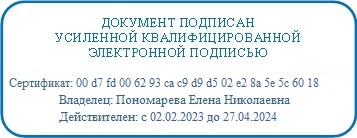 Приложение 1к приказу от 01.09.2023г. № 01-07-202/1-пПоложениео Штабе по воспитательной работе В МБОУ Лицее №10Общие положенияНастоящее положение регламентирует деятельность штаба по воспитательной работе в МБОУ Лицее №10 (далее – Штаб).Штаб в своей деятельности руководствуется:Конституцией Российской Федерации;Федеральным законом «Об образовании в Российской Федерации» №273-ФЗ от 29.12.2012;Нормативными правовыми актами регионального уровня;Локальными актами образовательной организации;Рабочей программой воспитания  МБОУ Лицея №10 и календарным планом воспитательной работы образовательной организации.Общее руководство Штабом осуществляет руководитель образовательной организации (директор школы).Члены Штаба назначаются ежегодно перед началом учебного года приказом руководителя образовательной организации. Количественный состав Штаба определяет руководитель образовательной организации с учетом предложений педагогического совета, управляющего совета, родительского комитета, органов ученического самоуправления.В соответствии с решением руководителя образовательной организации в состав Штаба могут входить:заместитель директора по воспитательной работе,советник директора по воспитательной работе и работе с детскими общественными объединениями;педагог-организатор;педагог-психолог;социальный педагог;заведующий библиотекой;руководитель ШСК;руководитель ШСМ;руководитель школьного методического объединения классных руководителей; медицинский работник; представитель родительской общественности; члены ученического самоуправления (Совет лицеистов);Организация деятельности ШтабаОрганизационной формой деятельности Штаба является проведение заседаний Штаба.Заседания Штаба проводятся под председательством руководителя Штаба либо его заместителя по мере необходимости, но не реже одного раза в четверть.Председатель вправе приглашать на заседания в качестве консультантов специалистов различных отраслей знаний, в том числе ведущих научных и научно-педагогических работников, педагогов образовательных организаций, представителей социально ориентированных некоммерческих организаций, специалистов предприятий реального сектора экономики и т.д.Заседание Штаба считается правомочным, если на нем присутствует более половины ее членов. Решения Штаба принимаются большинством голосов и оформляются протоколом, который подписывает председательствующий.При равном количестве голосов окончательное решение принимает председательствующий.Права членов ШтабаЧлены Штаба имеют право:Принимать участие в заседаниях педсоветов, советов профилактики и в работе других рабочих групп.Посещать внеурочные занятия, занятия по дополнительным общеобразовательным общеразвивающим программам, общешкольные дела, мероприятия, события и воспитательные мероприятия, проводимые в классах.Знакомиться с необходимой для работы документацией.Выступать с обобщением опыта воспитательной работы.Обращаться, в случае необходимости, через администрацию лицея с ходатайствами в соответствующие органы по вопросам, связанным с оказанием помощи обучающимся.Цель и задачи ШтабаЦель Штаба - создание целостной системы воспитания образовательного учреждения для реализации приоритетов воспитательной работы.Основные задачи штаба:Координация действий субъектов воспитательного процесса.Создание условий в лицее для воспитания у обучающихся активной гражданской позиции, основанной на традиционных культурных, духовных и нравственных ценностях российского общества.Реализация воспитательных возможностей общешкольных ключевых дел, поддержка традиций их коллективного планирования, организация проведения их анализа в школьном сообществе. Вовлечение обучающихся, в том числе и находящихся в социально опасном положении, в работу кружков и спортивных секций, досуговую деятельность во внеурочное и каникулярное время. Содействие в организации работы ученического самоуправления.Взаимодействие с детскими общественными объединениями и организациями. Координация работы школьных электронных медиа с целью реализации их воспитательного потенциалаОрганизация работы с семьями школьников, их родителями или законными представителями, направленной на совместное решение проблем личностного развития и воспитания детей.Обязанности членов ШтабаРуководитель образовательной организации - директор лицея: утверждает рабочую программу воспитания на учебный год, а также внесенные в неё изменения по мере их возникновения по инициативе и протоколу решения Штаба;контролирует результативность работы ШтабаЗаместитель директора по воспитательной работе:осуществляет ежегодное планирование воспитательной, в том числе профилактической работы; согласовывает все модули рабочей программы воспитания с членами Штаба и руководителем образовательной организации;по мере необходимости организует взаимодействие членов ШВР сошкольным Советом профилактики (комиссией по делам несовершеннолетних, органами социальной защиты населения, здравоохранения, молодежной политики, внутренних дел, центрами занятости населения, администрациями муниципальных образований и т.д.); организует взаимодействие членов ШВР со специалистами службы школьной медиации в образовательной организации;инициирует заседание Штаба ежеквартально, а также по мере необходимости.Советник директора по воспитанию и взаимодействию с детскими общественными объединениями:участвует в разработке и реализации рабочей программы воспитаниялицея;информирует Штаб о проектах партнеров из сфер молодежной политики и дополнительного образования, доводит концепции мероприятий и положения Всероссийских конкурсов до кураторов направлений для вовлечения большего количества учеников в проекты детских и молодежных объединений;реализует концепции Дней единых действий совместно с детьми,родителями и педагогами из Штаба; поощряет развитие школьного самоуправления, помогает детям ворганизации творческих, спортивных и туристических мероприятий Педагог-организатор:организация и проведение культурно-массовых мероприятий, в томчисле участие в социально значимых проектах и акциях;вовлечение во внеурочную деятельность обучающихся, в том числе,требующих особого педагогического вниманияорганизация работы органов ученического самоуправления;формирование у обучающихся, требующих особого внимания,активной жизненной позиции, вовлечение их в социально значимыемероприятия;оказывает содействие в реализации плана мероприятий детских имолодёжных общественных организаций и объединений.Социальный педагог:оказывает квалифицированную методическую и практическую помощь членам ШВР в следующих вопросах:профилактика социальных рисков, выявление детей и семей, находящихся в социально опасном положении, требующих особого педагогического внимания;индивидуальная работа с обучающимися, находящимися на профилактических учетах различного вида (в т.ч. вовлечение обучающихся вдосуговую деятельность во внеурочное и каникулярное время).взаимодействие с центрами занятости населения по трудоустройствудетей, находящихся в социально опасном положении;Педагог-психолог:оказывает квалифицированную методическую и практическую помощь членам ШВР в следующих вопросах:саморазвития, самооценки, самоутверждения и самореализацииобучающихся;профилактика девиантного поведения обучающихся, в том числесуицидального поведения, формирование жизнестойкости, навыковэффективного социального взаимодействия, позитивного общения,конструктивного разрешения конфликтных ситуаций.формирование и поддержка благоприятной психологическойатмосферы в ученическом и педагогическом коллективах.Руководитель школьного методического объединения классныхРуководителей:присутствует на заседаниях Штаба, фиксирует событийную повесткупо организации воспитательной работы и оповещает классных руководителей о возможностях разнообразного досуга, занятости детей в каникулярное и внеурочное время.вносит предложения по оптимизации плана воспитательных мероприятий с учетом возрастных особенностей обучающихся и направленности их интересов.Руководитель ШСМ:реализация восстановительных технологий в рамках деятельностислужбы школьной медиации в образовательной организации.Руководитель спортивного клуба (по согласованию)пропаганда здорового образа жизни;привлечение к занятиям спортом максимального числа обучающихся, втом числе состоящих на разных видах учета или требующих особогопедагогического внимания;организация и проведение спортивно-массовых мероприятий с детьми.Медработник (по согласованию)Медработник школы оказывает консультационную помощь членам Штаба в следующих вопросах:организация учебно-воспитательного процесса согласно СанПиНа.участвует в реализации воспитательных (в т.ч. профилактических мероприятий) исходя из плана воспитательной работы, с учетом решения принятого на заседании Штаба.Дополнительные направления деятельности ШВРУчастие членов Штаба в работе муниципального штаба по воспитательнойработе, совете по профилактике, совете по патриотическому воспитанию молодежи и т.д. Подготовка материалов лекций, просветительских бесед, в том числе с привлечением специалистов служб системы профилактики.Оформление информационных стендов, размещение информации о деятельности Штаба на официальном сайте ЛицеяСистематическое информирование педагогического коллектива, родительской общественности о ходе и результатах воспитательной (в т.ч. профилактической) работы в образовательной организации.от 01.09.2023г.№                                  № 01-07-202/1-пОб организации  деятельности Штаба по воспитательной работе в Лицее №10 в 2023-2024 учебном годуДиректорДиректорДиректорЕ.Н. ПономареваЕ.Н. ПономареваЕ.Н. ПономареваС приказом ознакомлен:С приказом ознакомлен:Е.А. АникинаЕ.А. АникинаЕ.А. АникинаА.И. СеребряковаА.И. СеребряковаА.И. СеребряковаТ.С. Гува Т.С. Гува Т.С. Гува А.В. ЧаринаА.В. ЧаринаА.В. ЧаринаО.С. СлободянО.С. СлободянО.С. СлободянРассмотрено на заседании Педагогического СоветаУТВЕРЖДАЮУТВЕРЖДАЮУТВЕРЖДАЮс учетом мнения Общешкольного родительского ДиректорДиректорДиректорКомитета и Совета Лицеистовмуниципального бюджетного общеобразовательного учреждениямуниципального бюджетного общеобразовательного учреждениямуниципального бюджетного общеобразовательного учрежденияпротокол № 1   от  31.08.2023  г.«Лицей №10»«Лицей №10»«Лицей №10»г. Красноярскаг. Красноярскаг. КрасноярскаПриказ № 01-07-202/1-п01.09.2023 г(подпись)                          Пономарева Е.Н.